JAYR.364094@2freemail.com AUTOCAD-3DS MAX-SKETCHUP-REVIT-CIVIL 3D-PHOTOSHOPBRIDGE-ARCHITECTURAL-STRUCTURAL-MEP-FIREFIGHTING-STEEL DETAILER/BIM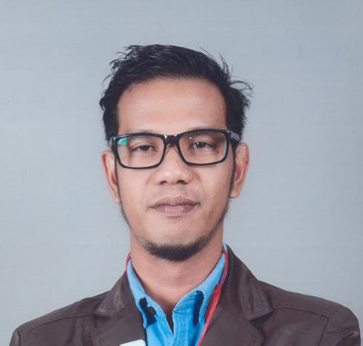 Architectural and Structural design.Interior & Exterior RenderingV-ray RenderingBar Bending Schedule shop drawing Steel DetailerFabrication shop drawing STEEL/METAL SHEETRailway shop drawingGeographical/Coordinated Shop DrawingExternal Reference / AttributesAll kind of civil design.HVAC – MEP – BRIDGE – BIM - TELECOM Prepare daily/weekly work report, Shop Drawings, AS BUILT, Section Detailing, 3D modeling, Isometric detailing, Dismantling DetailSite supervisor / Site EngineerPrepares rough sketches by studying customer’s specification;Creating a picture of the system, components and or parts to support sales and marketing.Prepares final drawings by studying engineering sketches, specification and supporting documents, developing a layout of the system, depicting relationship of componentsNetworking of all company computers.Installation of various software such as operating system, MA Office and others.Management of company internet services.Hardware and Software Installation.Various trouble shooting functions;Provides on call screening and eradication services for various clients.Handled all official work.Maintained compile records and database.Make research of viable information for hotel reference and reporting.Worked with MS Word, Power Point and Excel In charge of day by day operations of computer facilities which includes liaison with suppliers and client; supervision of employee’s attendance and performanceHandling stock availability; Proper coordination & maintaining neatness for customer attraction. Education:Other Trainings / Seminars:TESDA (Technical Education and Skill Development Authority) Computer Hardware Servicing (CHS)Other Trainings / Seminars:TESDA (Technical Education and Skill Development Authority) Autodesk AutoCAD 2013Autodesk 3D Studio MaxSkills:2D and 3D Architectural / Structural / HVAC / Fire Fighting / BRIDGE / TelecomAutodesk Autocad / 3DS Max / Revit / Civil 3dSketchup / Lumion / Phantom / NitroAdobe Acrobat / Photoshop / PremiereMicrosoft Office – Word / Excel / PowerPointOS MAC (DOS, Microsoft XP, Windows 7, Windows 8, Windows 10, Ubuntu & Linux) Hardware and Software Installation and NetworkingHardware & Software TroubleshootingDriving of 2 wheels and 4 wheels’ vehicle.Objective			Objective			Objective			Seeking a CAD drafting position wherein I can apply my skills, knowledge and ability in your good company. Offers proficiency in 2D and 3D, surveyed legend formation and utilizing acquired skills of converting any rough hand sketch into a computer drafted.A self and multi-tasking individual and team player a performance driven and detail oriented CAD Operator for more than Eight (8) years of experience in designing. Strengths in enhancement in pre-existing designs focused on improved layout size and increased speed, program analysis and re-write and small-group designs as well as production to improve. Exposed in office routine and computer skilled. Have the ability to learn quickly with less supervision and can cope up in a busy environment.Seeking a CAD drafting position wherein I can apply my skills, knowledge and ability in your good company. Offers proficiency in 2D and 3D, surveyed legend formation and utilizing acquired skills of converting any rough hand sketch into a computer drafted.A self and multi-tasking individual and team player a performance driven and detail oriented CAD Operator for more than Eight (8) years of experience in designing. Strengths in enhancement in pre-existing designs focused on improved layout size and increased speed, program analysis and re-write and small-group designs as well as production to improve. Exposed in office routine and computer skilled. Have the ability to learn quickly with less supervision and can cope up in a busy environment.Seeking a CAD drafting position wherein I can apply my skills, knowledge and ability in your good company. Offers proficiency in 2D and 3D, surveyed legend formation and utilizing acquired skills of converting any rough hand sketch into a computer drafted.A self and multi-tasking individual and team player a performance driven and detail oriented CAD Operator for more than Eight (8) years of experience in designing. Strengths in enhancement in pre-existing designs focused on improved layout size and increased speed, program analysis and re-write and small-group designs as well as production to improve. Exposed in office routine and computer skilled. Have the ability to learn quickly with less supervision and can cope up in a busy environment.Experiences:Experiences:Experiences:March-2015 to March-2017STC (Saudi Telecom Company) (AutoCAD Operator)Saudi Arabia Jan-2011 to July-2012Freelance (CAD Operator/3D Visualizer)PhilippinesDec 2005 to Jan - 2009 Freelance (CAD Operator/3D Visualizer)Philippines2000 – 2005 R’Place Networking Inc. – Internet Café  (Operation Manager / System Administrator)PhilippinesJob Description: